Yoyo Flower Templates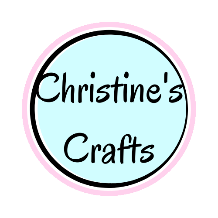 